クラブ米山記念奨学委員長セミナー報　告　書日　時　　2014年8月24日(日)          受付　　13時～　　　　　開始　　13時30分～場　所　　京葉銀行文化プラザにてテーマ　　米山記念事業を知ろうプログラム内容　　　　　　　　　　　　　　　　司会　　堀口路加来賓紹介・委員長挨拶　　　　　　　　　　委員長　石田善一公益財団法人R米山記念奨学会　　　　　　　　副理事長挨拶　　　　　　　 PG  平山金吾3、 　R米山記念奨学事業DVD上映4、   米山学友会卓話　　　　　　　　　　　　　副理事長　王欣　5、　 米山奨学事業について　　　　　　　　　　　　　　　前年度米山記念奨学委員長　　　　　　　　　　織田信幸　6、　 講演　R米山記念奨学事業の現状と未来　　　　　R米山記念奨学会事務局長　　　　　　　　　　岩邉俊久7、　 ガバナー講評　　　　　　　　　　　　　　ガバナー宇佐美 透　参加者人数　ガバナー補佐・各クラブ会長・クラブ米山奨学委員長　総勢　167名プログラムに従いガバナー宇佐見透様、紹介に始まり公益財団法人副理事長PG平山金吾様ガバナー補佐・本日の講演を頂く公益財団法人R米山記念奨学会事務局長岩邉俊久様の紹介を行い委員長挨拶へと続ける。PG平山金吾様より奨学会事業の現状と流れを紹介され話をされました。　続きましてDVDを放映され米山奨学事業の紹介を致しました。米山学友会副理事長王欣さんより奨学生時代の卓話をして頂きました。　(内容については別途に記載しておきます。)前年度R米山記念奨学委員長織田信幸よりパワーポイントを使用して米山記念奨学事業の内容について説明を致し、米山記念事業をクラブ会長・委員長へ理解を求め積極的な協力を求める。休憩後・講演を行いR米山記念奨学会事務局長・岩邉俊久様よりパワーポイントを使用しての奨学会事業の現状とそこから奨学生のその後の活躍などの実例を挙げて講演をされ、米山記念事業の成果が語られました。最後にガバナーより本日の講評を頂きセミナーを終了致しました。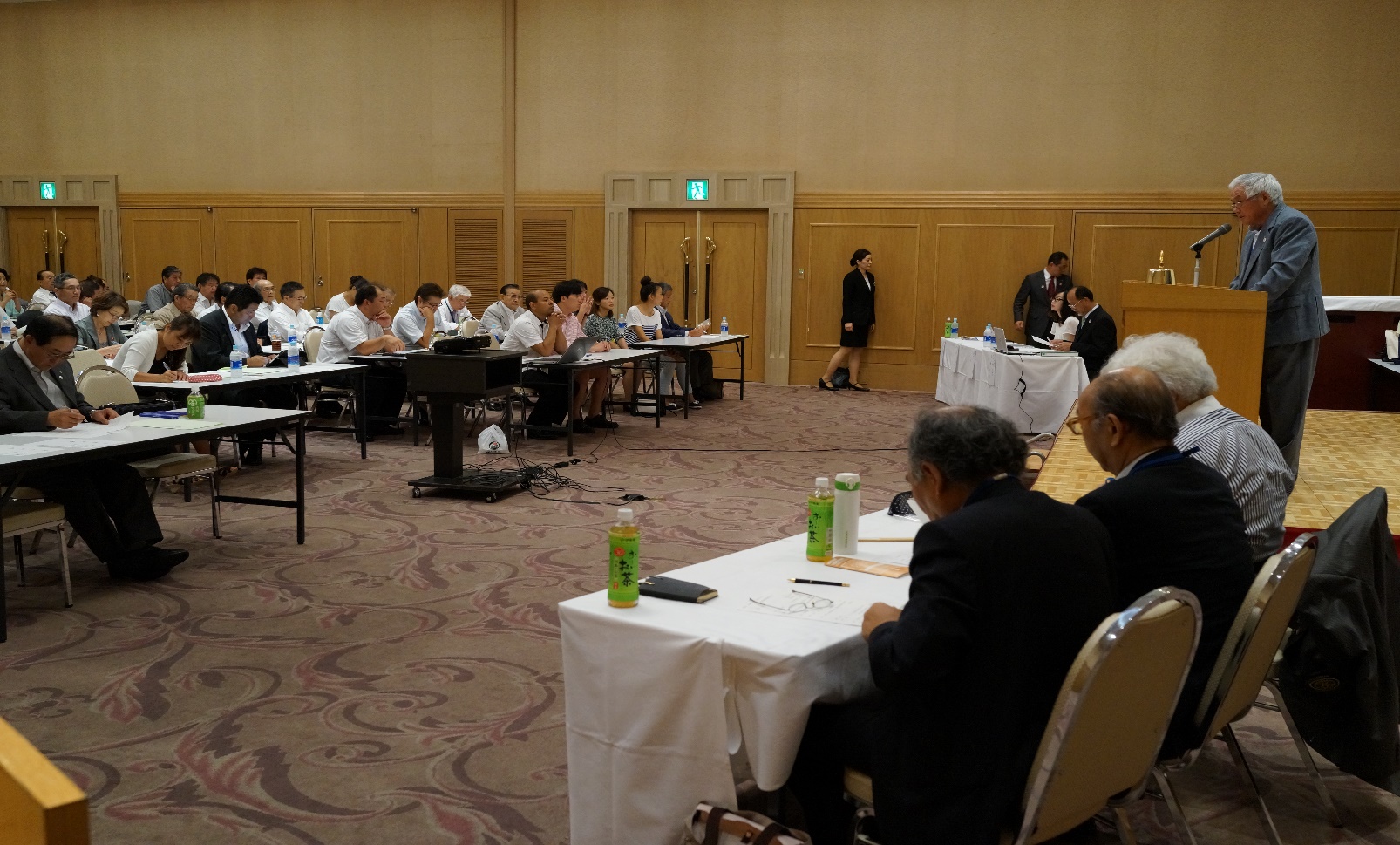 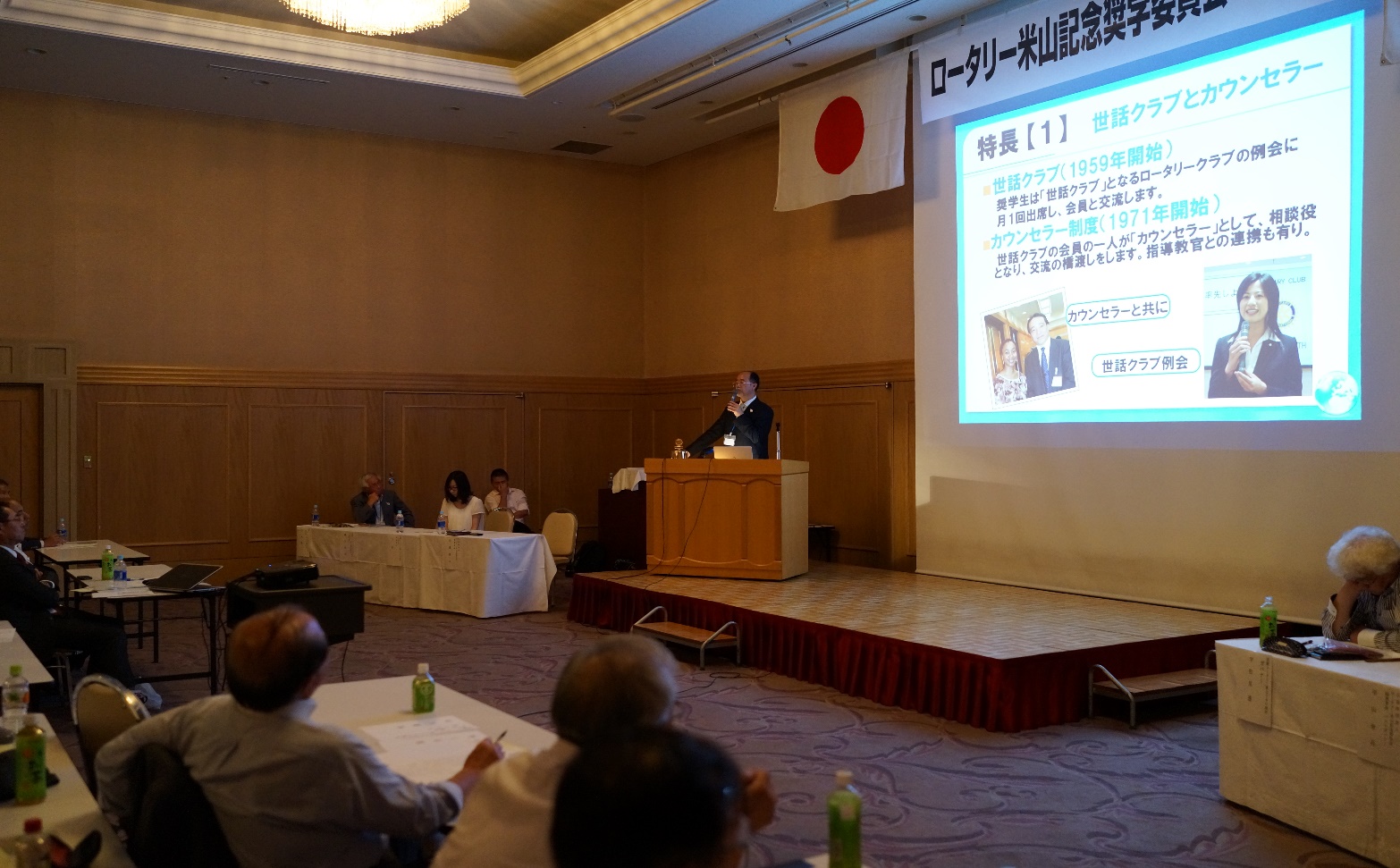 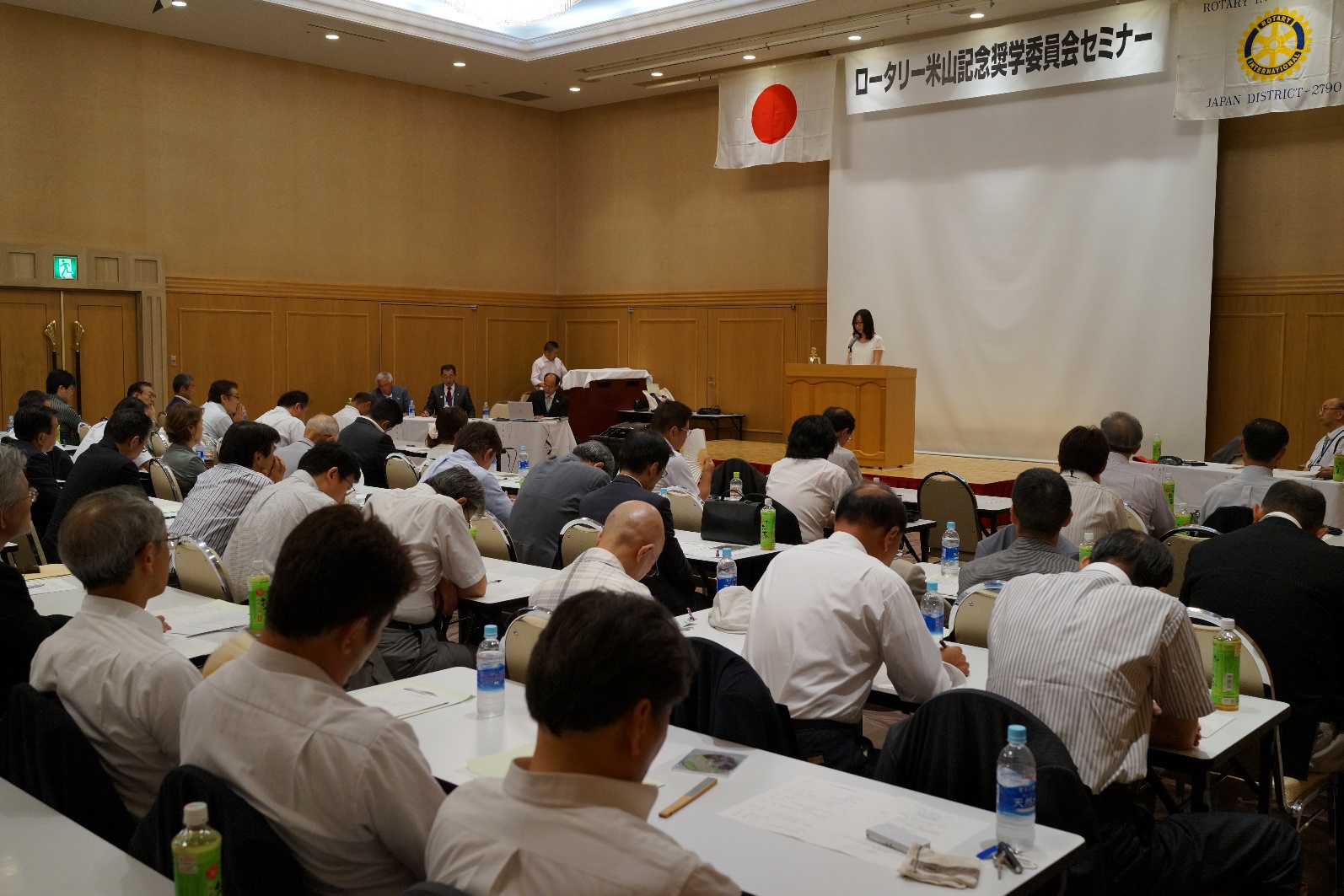 